Logiciel Personnage MathématiciensNom :Image : 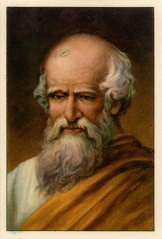 Nationalité :GrecPériode de temps : 287 av . J-C – 212 av . J-CPhrase célèbre : Donner moi un point fixe et un levier et je soulèverai la TerreDécouverte : 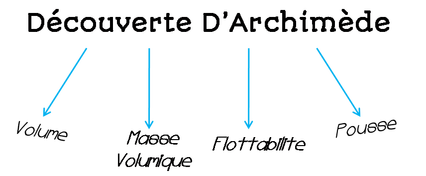 